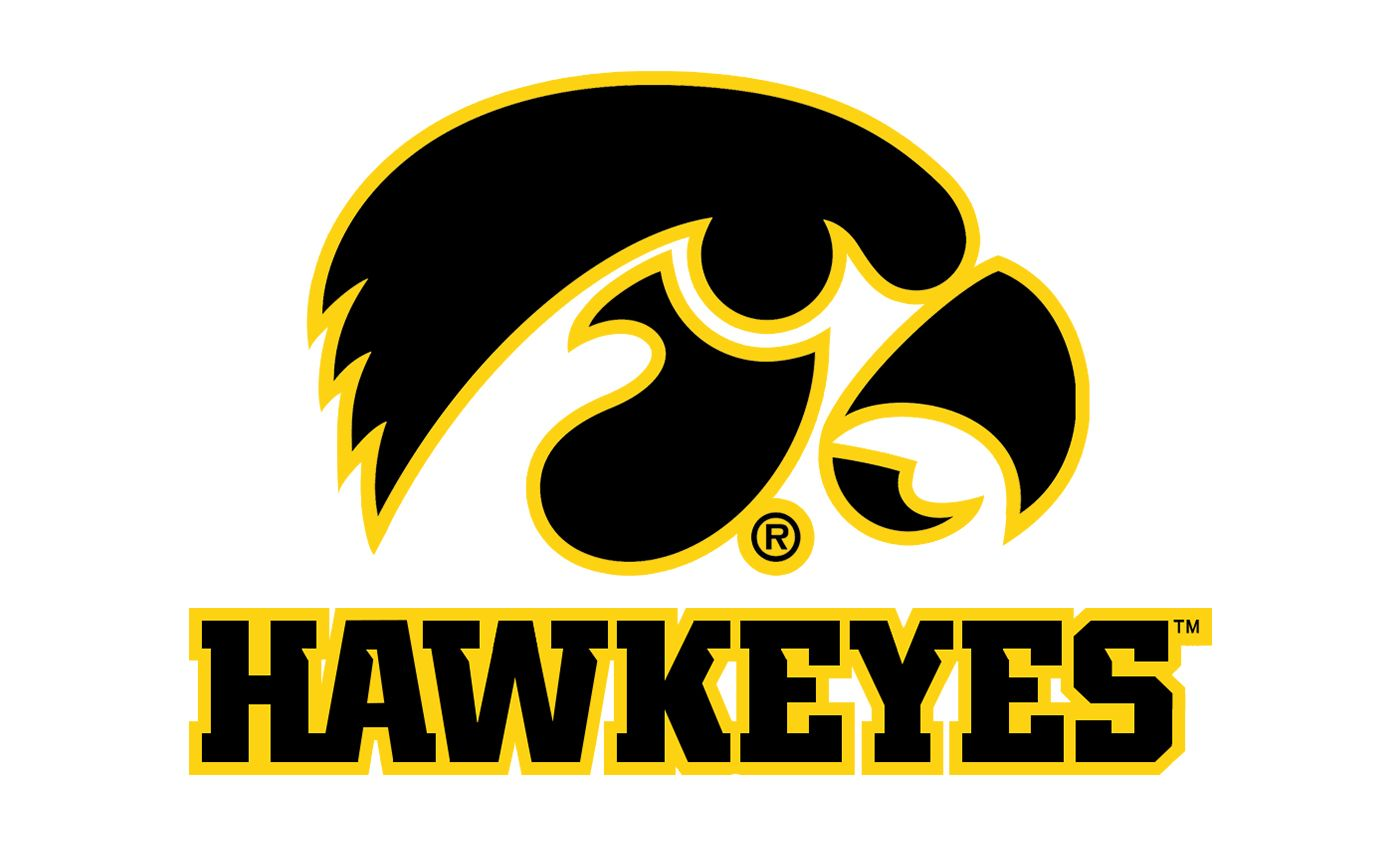 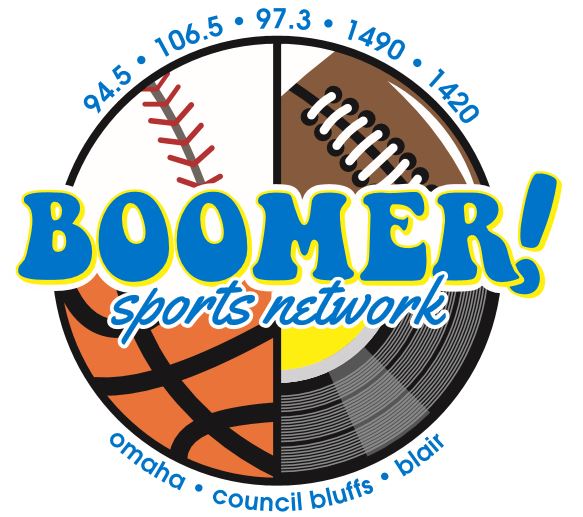 The Hawkeyes on Boomer!106.5 FM & 1490 AM Council Bluffs/Omaha  Sponsorship Package As a Boomer/Hawkeyes sponsor you will receive: 6 :30s in each regular season football and basketball game broadcastInclusion in a minimum of 20 promotional announcements each week of the season.Hawkeye sponsor Logo on myboomerradio.com Monthly Facebook post to our 6,000 friends!That’s 192 in-game commercials!Optional:A bank of 30 :30 commercial announcements per month on the Boomer Network  (6a-8p M-Sun)   Investment: $450 per month 	  Add on Option $ 400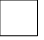 Billed monthly Oct 2020-March 2021 Yes, count me in! Business Name: _________________ By: ______________Date_____